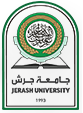 Jerash UniversityFaculty of Computer Science and Information Technology Computer Sciences DepartmentSemester:  Fall Semester 2018/2019Course symbol and number: 1002442Course Name: Data MiningTeaching Language: EnglishPrerequisites:   1002340.Credits: 3 hours.Course Level: 400Course Description Data Mining studies algorithms and computational paradigms that allow computers to find patterns and regularities in databases, perform prediction and forecasting, and generally improve their performance through interaction with data. It is currently regarded as the key element of a more general process called Knowledge Discovery that deals with extracting useful knowledge from raw data. The knowledge discovery process includes data selection, cleaning, coding, using different statistical, pattern recognition and machine learning techniques, and reporting and visualization of the generated structures. The course will cover all these issues and will illustrate the whole process by examples of practical applications.   The students will use recent Data Mining software.Course Objectives To provide both theoretical and practical coverage of all data mining topics.  To introduce students to the basic concepts and techniques of Data Mining.  To develop skills of using recent data mining software for solving practical problems. Topics covered include; predictive modeling, association analysis, clustering, anomaly detection, visualizationwill implement solutions via C/C++ programs, and through NACHOS. Learning Outcomes  At the completion of the course, students will be able to… 1. Apply supervised learning algorithms to prediction problems and evaluate the results (ABET outcomes: A, B, C) 2. Apply unsupervised learning algorithms to data analysis problems and evaluate results (ABET outcomes: A, B, C) 3. Apply reinforcement learning algorithms to control problem and evaluate results (ABET outcomes: A, B, C) 4. Decide what kind of problem (supervised, unsupervised, or reinforcement) it is, given a description of a new problem (ABET outcomes: B, C) Text Book(s) Title Data Mining: Practical Machine Learning Tools and Techniques, 2nd Edition, Author(s) , l. and Eibe, ,Publisher  Morgan KaufmannYear 2005Edition ReferencesBooks , l. and Eibe, , Data Mining: Practical Machine Learning Tools and Techniques, 2nd Edition, 2005, Morgan Kaufmann Internet links http://www.jpu.edu.jo/lmsCourse link Instructors Instructor  Dr.Ali MalkawiOffice Location الطابق السابع - 715Office Phone E-mail ali.amalkawi@jpu.edu.joTopics Covered Topics Covered Topics Covered Topics Covered Topics Chapters in Text Week number Teaching hours IntroductionData Flood Data Mining Application Examples Data Mining and Knowledge Discovery Data Mining Tasks Chp.113Machine Learning and ClassificationMachine Learning and Classification Examples Learning as Search Bias Weka Chp.12,3 12Input: Concepts, instances, attributes What is a concept? What is an example? What is an attribute? Preparing the data Chp. 24,5 126,7 12Output: Knowledge Representation Decision tables Decision trees Decision rules Rules involving relations Instance-based representation Chp.3Classification - Basic methodsOneR NaiveBayes Chp.48,9 12Classification: Decision TreesTop-Down Decision Trees Choosing the Splitting Attribute Information Gain and Gain ratio Chp.410,1112126Classification: C4.5 Handling Numeric Attributes 
Finding Best  Dealing with Missing Values Pruning 
Pre-pruning, Post-Pruning, Estimating Error Rates From Trees to Rules Chp.5136Classification: more methodsRules Regression Instance-based (Nearest neighbor) Chp.414,1512Evaluation Assignment and Projects20% Project 15%Presentation & Discussion5%Individual Work80% Attendance, Participation, Home works and short reportChapter Homework’s, Discussions, Short Presentations10%QuizzesUnannounced Short quizzes10%First ExamMultiple Choice Questions worth 25% and Essay Questions worth 75% of exam grade.15%Second ExamMultiple Choice Questions worth 25% of and Essay Questions worth 75% of exam grade.15%A Comprehensive Final examinationMultiple Choice Questions worth 25% and Essay Questions worth 75% of exam grade. 40%total100%Policy Attendance Attendance is very important for the course.  In accordance with university policy, students missing more than the allowed absence rate of total classes are subject to failure. Penalties may be assessed without regard to the student's performance.  Attendance will be recorded at the beginning or end of each class.  Exams All exams will be CLOSE-BOOK; necessary algorithms/equations/relations will be supplied as convenient.Class Schedule & Room Office Hours Office Hours Office Hours      Sun: 12 - 2      Mon: 8 - 11      Tues: 12 - 2     Wed: 8 - 11     Sun: 12 - 2      Mon: 8 - 11      Tues: 12 - 2     Wed: 8 - 11     Sun: 12 - 2      Mon: 8 - 11      Tues: 12 - 2     Wed: 8 - 11* Or by an appointment through emailTeaching Assistant To announced later on. Prerequisites Prerequisites by course1001108 